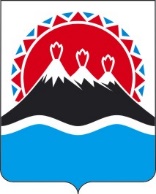 РЕГИОНАЛЬНАЯ СЛУЖБАПО ТАРИФАМ И ЦЕНАМ КАМЧАТСКОГО КРАЯПОСТАНОВЛЕНИЕВ соответствии с Федеральным законом от 07.12.2011 № 416-ФЗ 
«О водоснабжении и водоотведении», постановлением Правительства Российской Федерации от 13.05.2013 № 406 «О государственном регулировании тарифов в сфере водоснабжения и водоотведения», приказом ФСТ России от 27.12.2013 № 1746-э «Об утверждении Методических указаний по расчету регулируемых тарифов в сфере водоснабжения и водоотведения», Законом Камчатского края от 22.11.2022 № 155 «О краевом бюджете на 2023 год и на плановый период 2024 и 2025 годов», постановлением Правительства Камчатского края от 07.04.2023 № 204-П «Об утверждении Положения о Региональной службе по тарифам и ценам Камчатского края», протоколом Правления Региональной службы по тарифам и ценам Камчатского края от 16.11.2023 № ххх, на основании заявления ФГБУ «Центральное жилищно-коммунальное управление» Министерства обороны Российской Федерации от 26.04.2023 № 370/У/14/3/30-1549, № 370/У/14/3/30-1548 (вх. от 26.04.2023 № 90/1547, 90/1548)ПОСТАНОВЛЯЮ:1. Внести в приложения 1, 3, 5, 6 к постановлению Региональной службы по тарифам и ценам Камчатского края от 16.12.2020 № 345 «Об утверждении тарифов на питьевую воду (питьевое водоснабжение) и водоотведение ФГБУ «Центральное жилищно-коммунальное управление» Министерства обороны Российской Федерации потребителям Начикинского сельского поселения Елизовского муниципального района Камчатского края на 2021-2025 годы» изменения, изложив их в редакции согласно приложениям 1 – 4 к настоящему постановлению. 2. Настоящее постановление вступает в силу с 1 января 2024 года.Приложение 1 к постановлению Региональной службы по тарифам и ценам Камчатского краяот 16.11.2023 № ххх«Приложение 1к постановлению Региональной службы по тарифам и ценам Камчатского краяот 16.12.2020 № 345Производственная программа ФГБУ «ЦЖКУ» Минобороны России в сфере холодного водоснабжения в Начикинском сельском поселении Елизовского муниципального района Камчатского края на 2021-2025 годыРаздел 1. Паспорт регулируемой организацииРаздел 2. Планируемый объем подачи питьевого водоснабженияРаздел 3. Перечень плановых мероприятий по повышению эффективности деятельности организации коммунального комплекса Раздел 4. Объем финансовых потребностей, необходимых для реализации производственной программы в сфере водоснабженияРаздел 5. График реализации мероприятий производственной программы в сфере водоснабженияРаздел 6. Плановые показатели надежности, качества и энергетической эффективности объектов водоснабжения»Приложение 2к постановлению Региональной службы по тарифам и ценам Камчатского края от 16.11.2023 № ххх«Приложение 3к постановлению Региональной службы по тарифам и ценам Камчатского края от 16.12.2020 № 345Производственная программа ФГБУ «ЦЖКУ» Минобороны России в сфере водоотведения в Начикинском сельском поселении Елизовского муниципального района Камчатского края на 2021-2025 годыРаздел 1. Паспорт производственной программы Раздел 2. Планируемый объем принимаемых сточных водРаздел 3. Перечень плановых мероприятий по повышению эффективности деятельности организации коммунального комплекса Раздел 4. Объем финансовых потребностей, необходимых для реализации производственной программы в сфере водоотведенияРаздел 5. График реализации мероприятий производственной программы в сфере 
водоотведенияРаздел 6. Показатели надежности, качества и энергетической эффективности объектов централизованных систем водоотведения».Приложение 3к постановлению Региональной службы по тарифам и ценам Камчатского края от 16.11.2023 № ххх«Приложение 5к постановлению Региональной службы по тарифам и ценам Камчатского края от 16.12.2020 № 345Тарифы на питьевую воду (питьевое водоснабжение) ФГБУ «ЦЖКУ» Минобороны России потребителям Начикинского сельского поселения Елизовского муниципального района Камчатского края на 2021-2025 годы1. Экономически обоснованные тарифы для потребителей Льготные тарифы для населения и исполнителей коммунальных услуг для населения (с НДС)».Приложение 4к постановлению Региональной службы по тарифам и ценам Камчатского края от 16.11.2023 № ххх«Приложение 6к постановлению Региональной службыпо тарифам и ценам Камчатского края от 16.12.2020 № 345Тарифы на водоотведение ФГБУ «ЦЖКУ» Минобороны России потребителям Начикинского сельского поселения Елизовского муниципального района Камчатского края на 2021-2025 годы1. Экономически обоснованные тарифы для потребителей Льготные тарифы для населения и исполнителей коммунальных услуг для населения (с НДС)».[Дата регистрации] № [Номер документа]г. Петропавловск-КамчатскийО внесении изменений в постановление Региональной службы по тарифам и ценам Камчатского края от 16.12.2020 № 345 «Об утверждении тарифов на питьевую воду (питьевое водоснабжение) и водоотведение ФГБУ «Центральное жилищно-коммунальное управление» Министерства обороны Российской Федерации потребителям Начикинского сельского поселения Елизовского муниципального района Камчатского края на 2021-2025 годы»Руководитель[горизонтальный штамп подписи 1]М.В. ЛопатниковаНаименование регулируемой организации, юридический адрес, руководитель организации, контактный телефонФГБУ "Центральное жилищно-коммунальное управление" Министерства обороны Российской Федерации / ФГБУ "ЦЖКУ" Минобороны России,ул. Спартаковская, д. 2Б., г. Москва, 105005 / ул. Спартаковская, д. 2Б., г. Москва-175, 105175,Начальник службы – Шкуратов Александр Иванович8 (4152) Наименование органа регулирования, юридический адрес, руководитель организации, контактный телефонРегиональная служба по тарифам и ценам Камчатского края,683003, г. Петропавловск-Камчатский, ул. Ленинградская, 118,Руководитель – Лопатникова Марина Викторовна,8 (4152) 42-83-81Период реализации2021-2025№ 
п/пПоказатели 
производственной программыЕдиницы 
измерения20212022202320242025123456781. Объем реализации услуг, 
в том числе по потребителям:тыс. м33,4323,4323,4323,4323,4321.1- населениютыс. м31,9901,9901,9901,9901,9901.2- бюджетным потребителямтыс. м30,0000,0000,0000,0000,0001.3- прочим потребителямтыс. м30,0000,0000,0000,0000,0001.4- производственные нуждытыс. м31,4421,4421,4421,4421,442№ 
п/пНаименование 
мероприятияСрок реализации мероприятийФинансовые 
потребности 
на реализацию
мероприятий, 
тыс. руб.Ожидаемый эффектОжидаемый эффект№ 
п/пНаименование 
мероприятияСрок реализации мероприятийФинансовые 
потребности 
на реализацию
мероприятий, 
тыс. руб.наименование 
показателятыс. руб./%123456Мероприятия1.Текущий ремонт и техническое обслуживание объектов водоснабжения20212022202320242025-Обеспечение бесперебойной работы объектов водоснабжения, качественного предоставления услуг-2.Капитальный ремонт объектов водоснабжения20212022202320242025-Поддержание и восстановление эксплуатационных свойств оборудования, сооружений и устройств систем водоснабжения-Итого: -№ 
п/пПоказателиГодтыс. руб.12341.Необходимая валовая выручка2021218,8332.Необходимая валовая выручка2022224,5053.Необходимая валовая выручка2023226,2564.Необходимая валовая выручка2024227,9875.Необходимая валовая выручка2025229,367№  п/пНаименование мероприятияГодСрок выполнения мероприятий производственной программы в сфере водоснабжения (тыс. руб.)Срок выполнения мероприятий производственной программы в сфере водоснабжения (тыс. руб.)Срок выполнения мероприятий производственной программы в сфере водоснабжения (тыс. руб.)Срок выполнения мероприятий производственной программы в сфере водоснабжения (тыс. руб.)№  п/пНаименование мероприятияГод1 квартал 2 квартал 3 квартал 4 квартал.12345671.Текущий ремонт и техническое обслуживание объектов водоснабжения2021----1.Текущий ремонт и техническое обслуживание объектов водоснабжения2022----1.Текущий ремонт и техническое обслуживание объектов водоснабжения2023----1.Текущий ремонт и техническое обслуживание объектов водоснабжения2024----1.Текущий ремонт и техническое обслуживание объектов водоснабжения2025----2. Капитальный ремонт объектов водоотведения2021----2. Капитальный ремонт объектов водоотведения2022----2. Капитальный ремонт объектов водоотведения2023----2. Капитальный ремонт объектов водоотведения2024----2. Капитальный ремонт объектов водоотведения2025----№ 
п/пНаименование показателяЕд. изм.20212022202320242025123456781.Показатели качества питьевой водыПоказатели качества питьевой водыПоказатели качества питьевой водыПоказатели качества питьевой водыПоказатели качества питьевой водыПоказатели качества питьевой водыПоказатели качества питьевой воды1.1.Доля проб питьевой воды, подаваемой с источников водоснабжения, водопроводных станций или иных объектов централизованной системы водоснабжения в распределительную водопроводную сеть, не соответствующих установленным требованиям, в общем объеме проб, отобранных по результатам производственного контроля качества питьевой воды%1.2.Доля проб питьевой воды в распределительной водопроводной сети, не соответствующих установленным требованиям, в общем объеме проб, отобранных по результатам производственного контроля качества питьевой воды%2.Показатели надежности и бесперебойности водоснабженияПоказатели надежности и бесперебойности водоснабженияПоказатели надежности и бесперебойности водоснабженияПоказатели надежности и бесперебойности водоснабженияПоказатели надежности и бесперебойности водоснабженияПоказатели надежности и бесперебойности водоснабженияПоказатели надежности и бесперебойности водоснабжения2.1.Количество перерывов в подаче воды, зафиксированных в местах исполнения обязательств организацией, осуществляющей холодное водоснабжение, возникших в результате аварий, повреждений и иных технологических нарушений на объектах централизованной системы холодного водоснабжения, в расчете на протяженность водопроводной сети в годед./км3.Показатели энергетической эффективностиПоказатели энергетической эффективностиПоказатели энергетической эффективностиПоказатели энергетической эффективностиПоказатели энергетической эффективностиПоказатели энергетической эффективностиПоказатели энергетической эффективности3.1.Доля потерь воды в централизованных системах водоснабжения при транспортировке в общем объеме воды, поданной в водопроводную сеть%2,182,182,182,182,183.2.Удельный расход электрической энергии, потребляемой в технологическом процессе подготовки питьевой воды, на единицу объема воды, отпускаемой в сетькВт*ч/куб. м3.3.Удельный расход электрической энергии, потребляемой в технологическом процессе транспортировки питьевой воды, на единицу объема транспортируемой питьевой водыкВт*ч/куб. м7,1707,1707,1707,1707,170Наименование регулируемой организации, юридический адрес, руководитель организации, контактный телефонФГБУ "Центральное жилищно-коммунальное управление" Министерства обороны Российской Федерации / ФГБУ "ЦЖКУ" Минобороны России,ул. Спартаковская, д. 2Б., г. Москва, 105005 / ул. Спартаковская, д. 2Б., г. Москва-175, 105175,Начальник службы – Шкуратов Александр ИвановичНаименование органа регулирования, юридический адрес, руководитель организации, контактный телефонРегиональная служба по тарифам и ценам Камчатского края,683003, г. Петропавловск-Камчатский, ул. Ленинградская, 118,Руководитель – Лопатникова Марина Викторовна,8 (4152) 42-83-81Период реализации2021-2025№
п/пПоказатели
производственной программыЕдиницы
измерения20212022202320242025123456781. Объем реализации услуг, в том числе по потребителям:  тыс. м32,3192,3192,3192,3192,3191.1- населению тыс. м32,0892,0892,0892,0892,0891.2- бюджетным потребителям тыс. м30,0000,0000,0000,0000,0001.3- прочим потребителям тыс. м30,0000,0000,0000,0000,0001.4- производственные нуждытыс. м30,2300,2300,2300,2300,230№
п/пНаименование 
мероприятияСрок реализации мероприятийФинансовые  
потребности 
на реализацию
мероприятий, 
тыс. руб.Ожидаемый эффектОжидаемый эффект№
п/пНаименование 
мероприятияСрок реализации мероприятийФинансовые  
потребности 
на реализацию
мероприятий, 
тыс. руб.наименование 
показателятыс. руб./%123456Мероприятия1.Текущий ремонт и техническое обслуживание объектов централизованных систем водоотведения либо объектов, входящих в состав таких систем2021 год136,431Обеспечение бесперебойной работы объектов водоотведения, качественного предоставления услуг1.Текущий ремонт и техническое обслуживание объектов централизованных систем водоотведения либо объектов, входящих в состав таких систем2022 год140,875Обеспечение бесперебойной работы объектов водоотведения, качественного предоставления услуг1.Текущий ремонт и техническое обслуживание объектов централизованных систем водоотведения либо объектов, входящих в состав таких систем2023 год145,044Обеспечение бесперебойной работы объектов водоотведения, качественного предоставления услуг1.Текущий ремонт и техническое обслуживание объектов централизованных систем водоотведения либо объектов, входящих в состав таких систем2024 год149,338Обеспечение бесперебойной работы объектов водоотведения, качественного предоставления услуг1.Текущий ремонт и техническое обслуживание объектов централизованных систем водоотведения либо объектов, входящих в состав таких систем2025 год153,758Обеспечение бесперебойной работы объектов водоотведения, качественного предоставления услугИтого:725,446№
п/пПоказателиГодтыс. руб.12341.Необходимая валовая выручка2021120,7412.Необходимая валовая выручка2022128,8893.Необходимая валовая выручка2023140,6574.Необходимая валовая выручка2024153,5975.Необходимая валовая выручка2025167,712№п/пНаименование мероприятияГодСрок выполнения мероприятий производственной программы (тыс. руб.)Срок выполнения мероприятий производственной программы (тыс. руб.)Срок выполнения мероприятий производственной программы (тыс. руб.)Срок выполнения мероприятий производственной программы (тыс. руб.)№п/пНаименование мероприятияГод1 квартал2 квартал3 квартал4 квартал.12345671.Ремонтные расходы объектов централизованных систем водоснабжения либо объектов, входящих в состав таких систем202134,10834,10834,10834,1081.Ремонтные расходы объектов централизованных систем водоснабжения либо объектов, входящих в состав таких систем202235,21935,21935,21935,2191.Ремонтные расходы объектов централизованных систем водоснабжения либо объектов, входящих в состав таких систем202336,26136,26136,26136,2611.Ремонтные расходы объектов централизованных систем водоснабжения либо объектов, входящих в состав таких систем202437,33437,33437,33437,3341.Ремонтные расходы объектов централизованных систем водоснабжения либо объектов, входящих в состав таких систем202538,44038,44038,44038,440№
п/пНаименование показателяДанные, используемые для установления показателяЕд. 
измерения202120222023202420251234567891.Показатели надежности и бесперебойности
водоотведенияколичество аварий и засоров в расчете на протяженность канализационной сети в годед./км-----2.Показатели очистки 
сточных воддоля сточных вод, не подвергающихся очистке, в общем объеме, сбрасываемых в централизованные системы водоотведения%-----2.Показатели очистки 
сточных воддоля поверхностных сточных вод, не подвергающихся очистке, в общем объеме, сбрасываемых в централизованную систему водоотведения%-----2.Показатели очистки 
сточных воддоля проб сточных вод, не соответствующих установленным нормативам допустимых сбросов, лимитам на сбросы, рассчитанная применительно к видам централизованных систем водоотведения раздельно по видам систем канализации%-----3.Показатели 
энергетической 
эффективностиудельный расход электрической энергии для очистки сточных вод, на единицу объема очищаемых сточных водкВтч/ куб. м-----3.Показатели 
энергетической 
эффективностиудельный расход электрической энергии для транспортировки сточных вод, на единицу объема транспортируемых сточных водкВтч/ куб. м№ п/пГод (период) Тарифы на питьевую воду (питьевое водоснабжение), руб./куб.мТарифы на питьевую воду (питьевое водоснабжение), руб./куб.м№ п/пГод (период) без НДСс НДС1.01.01.2021-30.06.202162,5675,071.01.07.2021-31.12.202165,2478,292.01.01.2022-30.06.202265,2478,292.01.07.2022-31.12.202265,6378,763.01.01.2023-30.06.202365,6378,763.01.07.2023-31.12.202366,2879,544.01.01.2024-30.06.202466,2879,544.01.07.2024-31.12.202466,6179,935.01.01.2025-30.06.202566,6179,935.01.07.2025-31.12.202567,1080,52№ п/пГод (период) Тарифы на питьевую воду (питьевое водоснабжение), руб./куб.м1.01.01.2021-30.06.202159,001.01.07.2021-31.12.202151,71№ п/пГод (период) Тарифы на водоотведение,руб./куб.мТарифы на водоотведение,руб./куб.м№ п/пГод (период) без НДСс НДС1.01.01.2021-30.06.202151,0161,211.01.07.2021-31.12.202153,1263,742.01.01.2022-30.06.202253,1263,742.01.07.2022-31.12.202258,0469,653.01.01.2023-30.06.202358,0469,653.01.07.2023-31.12.202363,2775,924.01.01.2024-30.06.202463,2775,924.01.07.2024-31.12.202469,2083,045.01.01.2025-30.06.202569,2083,045.01.07.2025-31.12.202575,4590,54№ п/пГод (период) Тарифы на водоотведение, руб./куб.м1.01.01.2021-30.06.202136,001.01.07.2021-31.12.202136,00